4º de ESO. Matemáticas académicas. 19.06.20171. (3 puntos) Obtén la ecuación que se indica de cada una de las rectas siguientes:a) General de una recta paralela a  que pase por el punto Si llamamos s a la recta buscada,b) Continua de una recta con vector director  que pase por el punto c) Explícita de una recta que pase por A y forme un ángulo de 60 con el eje de abscisas.d) Paramétricas de una recta perpendicular a r y que pase por ASi llamamos s a la recta buscada,2. (2 puntos) Halla en cada caso el valor de k para que el vector :a) Tenga módulo 7;     b) tenga la misma dirección que ; 3. (3,5 puntos) Asocia a cada gráfica su expresión algebraica. Calcula la tasa de variación media de la función d en el intervalo :4. (1,5 puntos) Halla el dominio  y calcula los puntos de corte con los ejes de la función Dominio:Corte con OY: Cortes con OX:
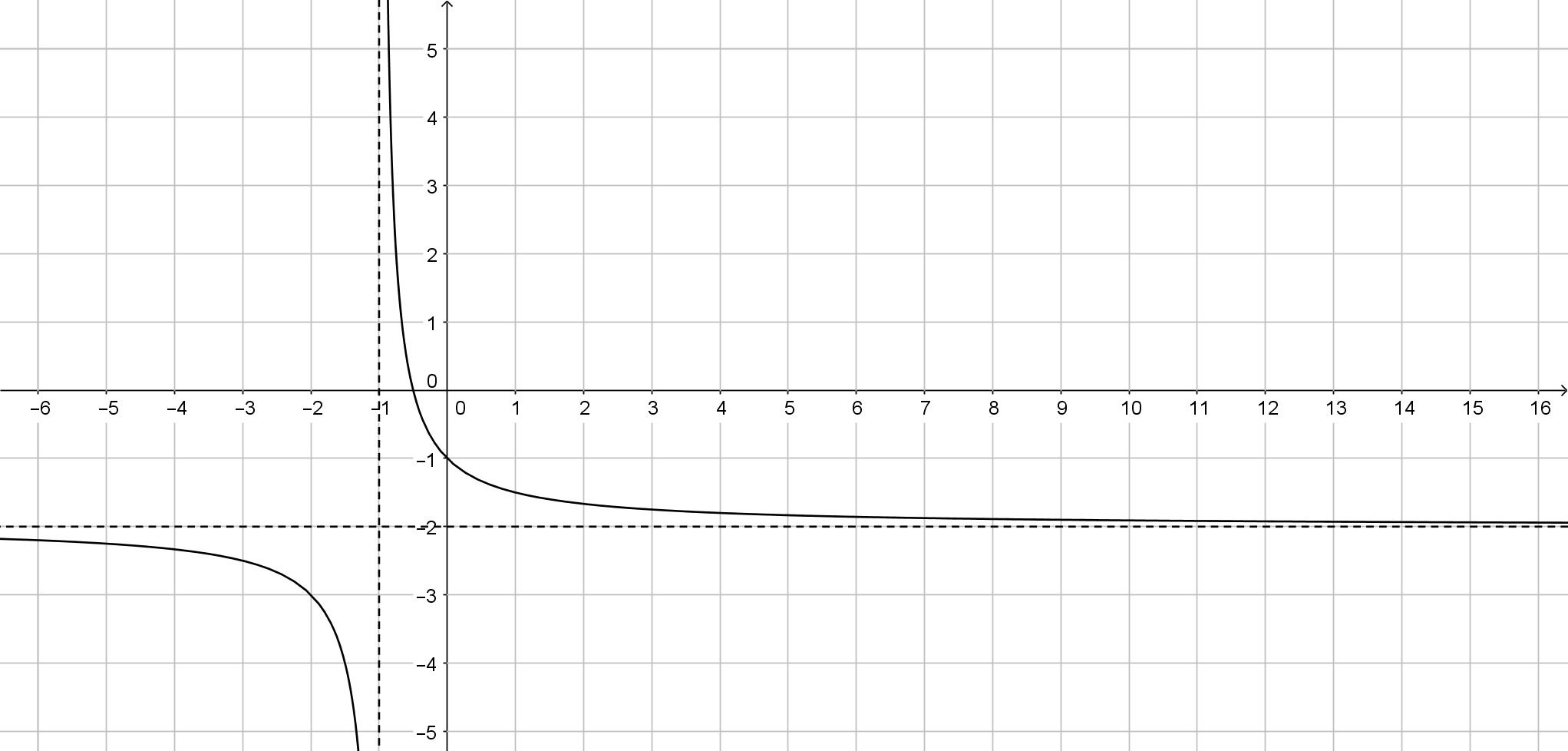 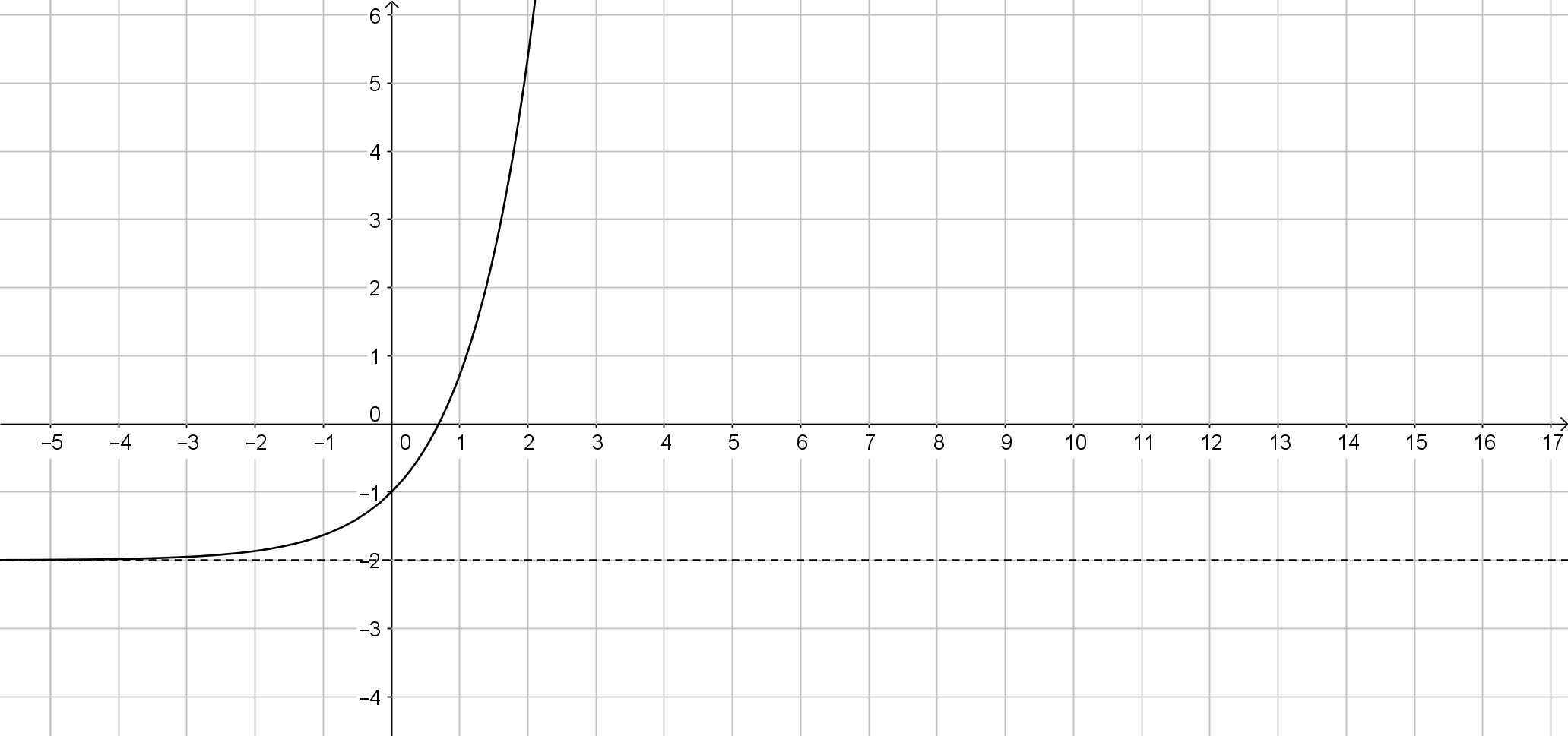 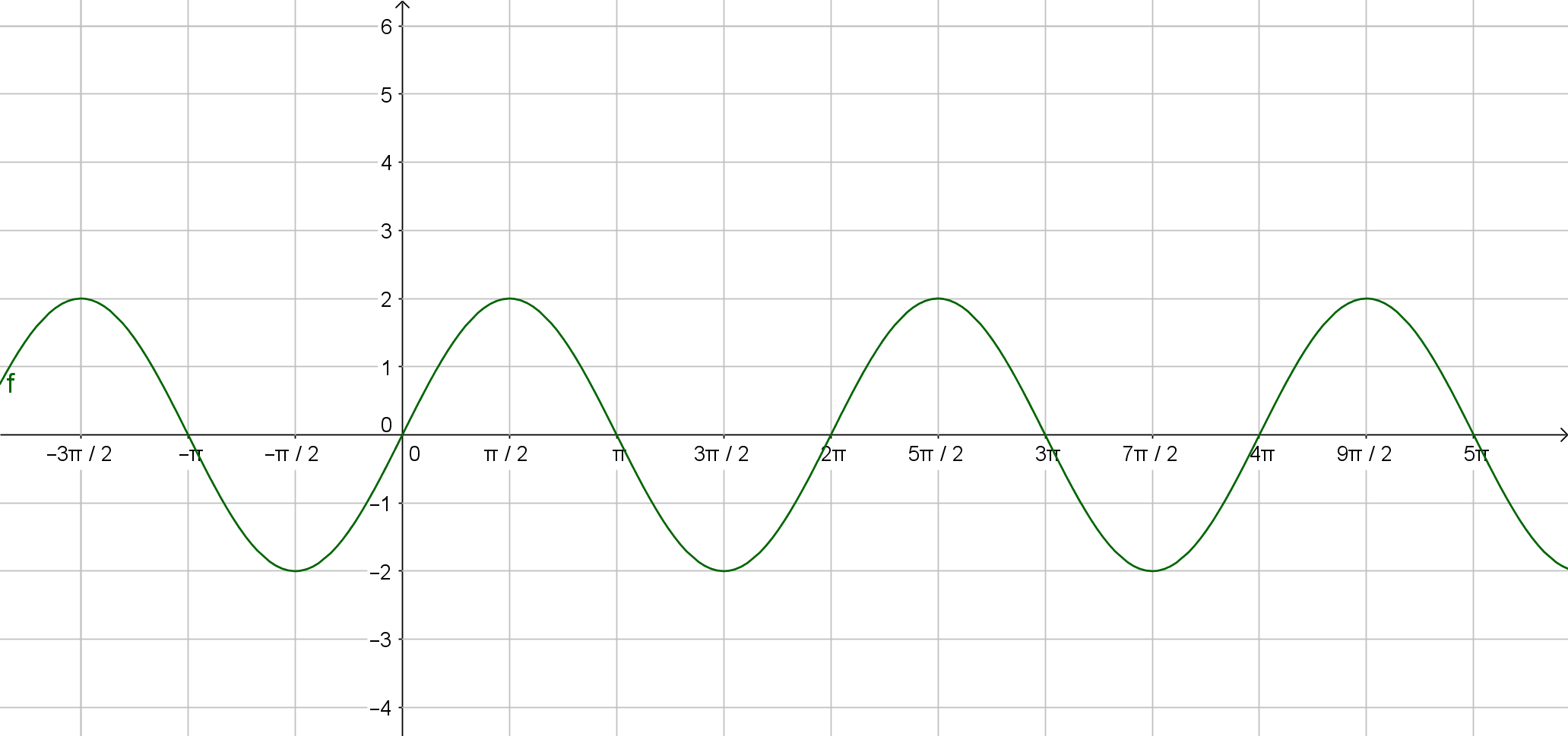 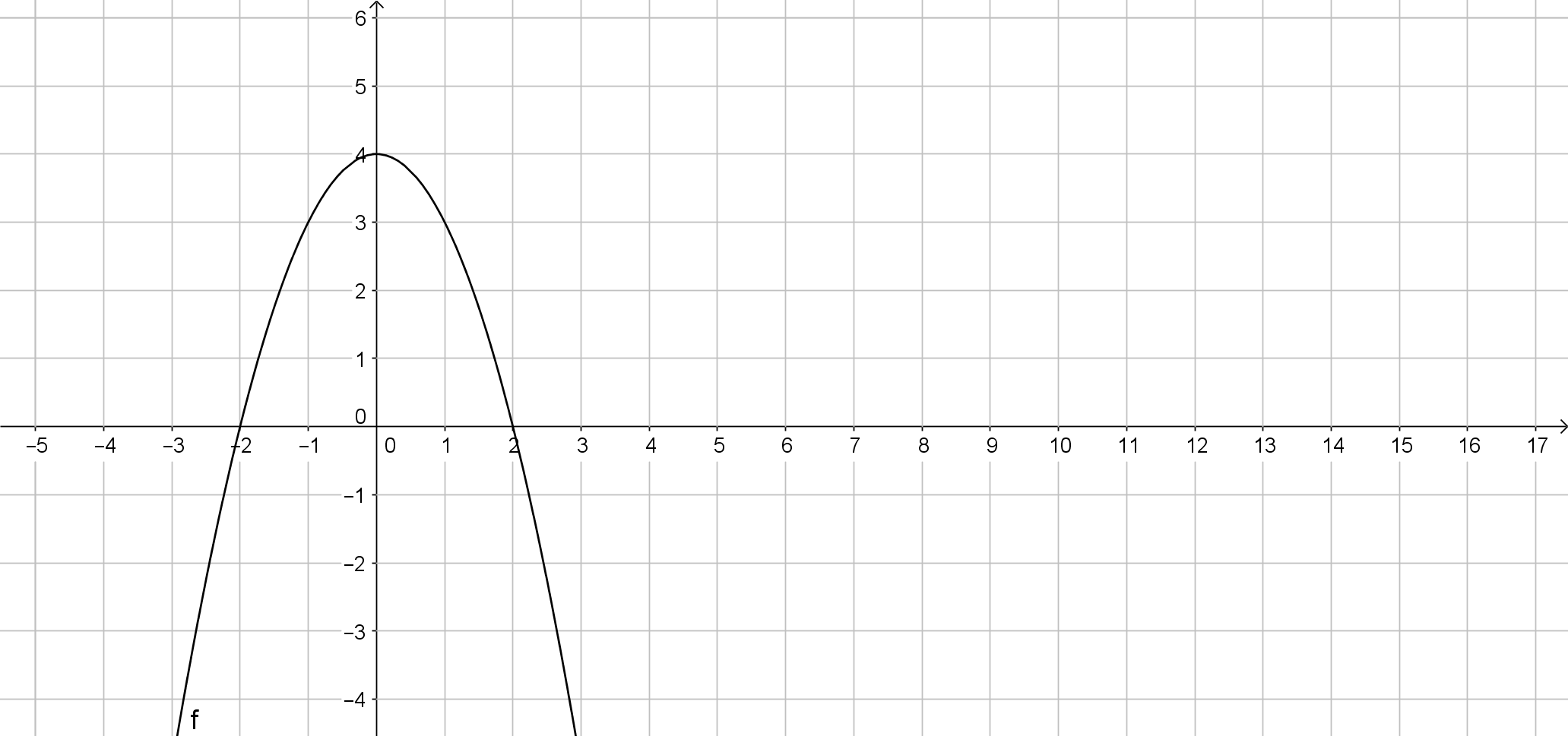 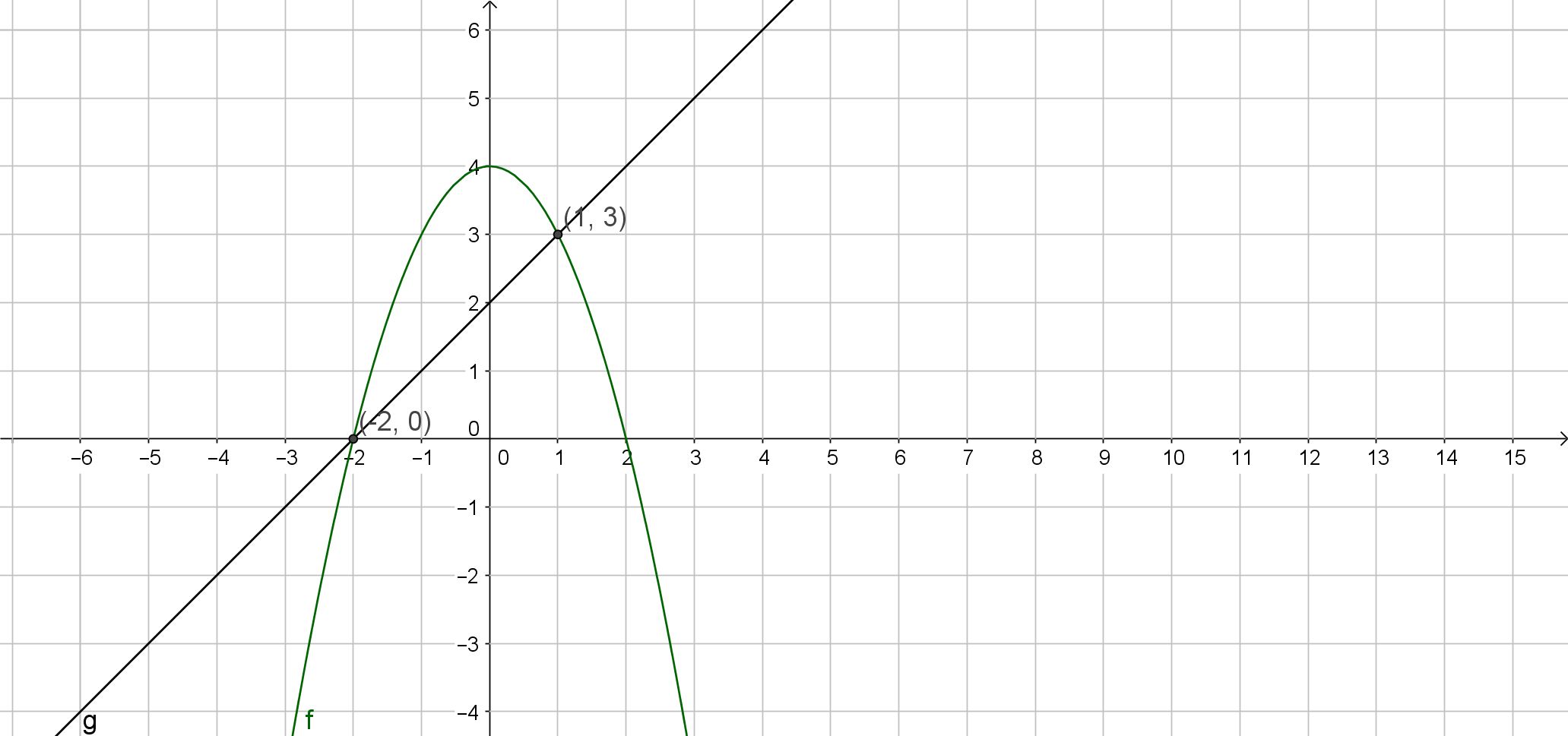 Es la pendiente de la cuerda que une los puntos , que en el dibujo se ve que vale 1.Analíticamente: 